IN CHRIST ALONEIn Christ alone my hope is found,He is my light, my strength, my song;this cornerstone, this solid ground,firm through the fiercest drought and storm.What heights of love, what depths of peace,when fears are stilled, when strivings cease!My comforter, my all in all,here in the love of Christ I stand.In Christ alone – who took on flesh,fullness of God in helpless babe!This gift of love and righteousness,Scorned by the ones He came to savetill on that cross as Jesus died,the wrath of God was satisfied,for every sin on Him was laid;here in the death of Christ I live.There in the ground His body lay,light of the world by darkness slain,then, bursting forth in glorious day,up from the grave He rose again!And as He stands in victorysin’s curse has lost its grip on me,for I am His and He is mine  -bought with the precious blood of Christ.No guilt in life, no fear in death,this is the power of Christ in me;from life’s first cry to final breath,Jesus commands my destiny.No power of hell, no scheme of mancan ever pluck me from His hand;till He returns or calls me home,here in the power of Christ I’ll stand.(CCLI No. 3350395)I seek you with all my heart; do not let me stray from your commands.  I have hidden your word in my heart that I might not sin against you.  Psalm 119:10-11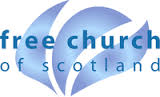  CHURCHGLENELG  INVERINATEWEEKLY BULLETINSunday 31st March 2024Services at  in Inverinate Hall      and in Glenelg Church of ScotlandWe warmly welcome you to this service of worship and would love you to join us for tea, coffee and refreshments Lord, I have heard of your fame; I stand in awe of your deeds, Lord: Repeat them in our day, in our time make them known; in wrath remember mercy. Habakkuk 3:2 NOTICESToday’s Services: For today’s 12.00 noon service in Inverinate we are delighted to welcome Aviel Selah of the International Mission to Jewish People to lead us in worship. The bible readings are from Genesis 3:14-15; Genesis 3:21-24; Exodus 6:6-8; John 19:30 and 1 Peter 2:9. Aviel’s sermon is entitled Back to Eden: The Redemptive Work of Jesus, the Lamb of God. There will be no evening service in Glenelg today.Retiring Collection: There will be a retiring collection today and next Sunday for International Mission to Jewish People, please do give generously if you are able. Congregational Lunch: We will have our Easter Sunday Congregational Lunch following today’s service. Everyone is welcome and we hope as many of you as possible will join us for this time of fellowship.Sunday School: Our Sunday School is taking a short break for the Easter school holidays but and there will be a creche for the little ones. Praise:Sing Psalms 118:15-24 (page 155) – Triumphant shouts of joy resoundSing Psalms 16:8-11 (page 17) – Before me constantly I set the Lord aloneHymn (see back page) – In Christ AloneScottish Psalter 24:7-10 (page 230) – Ye gates, lift up your head on highNext Sunday 7th April 2024: DJ Stewart will lead us in worship at our 12.00 noon service in Inverinate and we will begin a new an online sermon series for our 6.00pm service in Glenelg. The evening service will be followed by our usual weekly Prayer Meeting.Online Studies: Our Ladies Study Group are continuing their Two Year Bible Read Through study. Our Men’s Study Group will be returning to their Bible Read Through and the book of 1 Chronicles. If you are interested in joining either group please speak to Moira, Barbara or Colin.  Bible Studies: Our Wednesday evening Bible Studies in Dornie and Glenelg are on as usual this week. All are welcome and encouraged to attend. COOL Prayer Updates: Please pray that children and young people might be able to reflect more on the true meaning of Easter. COOL have been able to share the message of Easter in a number of primary school assemblies and with young people at Friday Youth. Pray also for the young people in S4-S6 who are preparing for upcoming exams. Pray for peace and that they can really focus on studying for these next few months.A Big Country Rural Conference: Saturday 20th April. We are delighted to invite you to our third ‘In A Big Country Rural Conference’ on Saturday 20th April at Dingwall Free Church. More details to follow but note the date in your diary. We would love to see you there. Bookings open on Friday 8th March.Bibles for Bairns: If you know a baby who was born in 2023 why not register them with the Scottish Bible Society initiative Bible for Bairns. On their first birthday they will receive a ‘Share a Story Bible’ as a gift for all the family to read together. It has bright colourful illustrations and is written in a way that a pre-school child can easily understand and engage withy. For further information and to register a child visit the Scottish Bible Society website. Please ask the parent or carer of the child for permission if you are not registering your own child.Praying For One Another: Please add these to your Prayer diaries:Easter Weekend: Give thanks for all the events and church services inviting many to consider why Christians celebrate Easter. Pray that God will reveal Himself to those in attendance and pray for churches for wisdom and guidance as they follow up with those they have connected with.Cumbernauld: Give thanks for the recent induction of Reverend Thomas Penman to the congregation. Please pray that he and his family will settle in well to life and ministry in Cumbernauld. Pray that the congregation would be built up through the weekly preaching of the Word. Pray that the Lord would be at work by His Spirit, revealing Himself through His Word.Dumisani: Please pray that the Dumisani 45th Anniversary Year Project for Male Accommodations will see sufficient funds raised to move forward by year end. This is a high priority as it will advance leadership for the future. Pray for Dr Patrick Diniso who is serving at two colleges presently. He is helping at Dumisani in King Williams Town in Honours and is also acting principal at Gatyana Bible College (Transkei). Pray that the Lord will bless his labours at each.In a Big Country Rural Conference: This takes place on 20th April. Please pray that many will go along and be encouraged and equipped for ministry in a rural context. Give thanks for the many speakers Reverend Ivor MacDonald and Reverend Peter Turnbull and all those giving seminars.Lennoxtown: Pray for the congregation that they would be equipped by the Word for works of service in their community. Give thanks for the gospel witness of the church in Lennoxtown.COOL: Give thanks that some of the young people who have been attending Friday Youth are now really starting to understand the message of Christianity and starting to explore the Bible for themselves.Hope Church Blackwood and Kirkmuirhill: Please pray for the congregation that they would be strengthened by the Word through the weekly preaching of it. Please pray that individuals in the congregation would have opportunity and willing hearts to share the gospel in their community.Restricted country: Give thanks that M found the Global Gathering uplifting and encouraging and lots of people prayed for her. Pray for her family, particularly 15-year-old Samuel and her mother-in-law as they continue to grieve D’s death. Pray for Monika from SU International as she makes plans to visit in May.